Внеклассное мероприятие КВН - мужества, посвященное Дню защитников Отечества  «По морям, по волнам»1 классЦель: организация досуга детейЗадачи:-воспитание патриотизма, любви к Родине, уважения к Российской армии; -развитие мышления, воображения, ловкости;-установление дружеских отношений между детьми и взрослыми, привлечение родителей для участия в организации досуга детей.Оборудование:Бескозырки, гюйсы (морские воротники) для каждого члена экипажа;2 халата для судовых врачей; 2 фартука и 2 поварских колпака для коков, судейский свисток; буквы на картоне, составляющие названия кораблей, 2 листа ватман, бинт; 2 табуретки; жетоны-кораблики, презентацияХод игрыВедущий: 23 февраля наша страна отмечает День защитника Отечества! Мы хорошо знаем, что мирное небо над головой, покой граждан страны, ее честь и достоинство защищают воины Российской Армии: солдаты, летчики и танкисты, пограничники и матросы. 1 слайд:     ДЕНЬ  ЗАЩИТНИКА  ОТЕЧЕСТВА                    КЛИП 1  (Мальчишка – будущий солдат!)2 слайд:     СТИХРоссийский воин бережет Родной страны покой и славу. Он на посту, и наш народ Гордится армией по праву. Спокойно дети пусть растут В российской солнечной отчизне Он охраняет мир и труд, Прекрасный труд во имя жизни День знаний в армии сегодня, Сильней ее на свете нет Привет защитникам народа, Российской армии привет! 3 слайд:   4   НАЗВАНИЯУ этого праздника было несколько названий: - День рождения Красной армии - День Советской Армии - День рождения вооруженных сил и военно-морского флота. Сейчас этот праздник называется Днем Защитников Отечества. В этом году он отмечается 92-ой раз. 23 февраля поздравляют пап, дедушек, братьев, всех тех, кто служил или служит в рядах Российской армии. Почему же именно 23-е февраля считается Днем Защитников Отечества, а не любая другая дата?4 слайд:   18  ФЕВРАЛЯ  1918  ГОДА18 февраля 1918 года австро-германские и турецкие войска, нарушив перемирие, которое было заключено 2 (15) декабря   1917 года, вторглись в Советскую Россию и приступили к оккупации Украины, Белоруссии и Прибалтики. 21 февраля германские войска захватили Минск. В этот день Советское правительство обратилось к народу с лозунгом "Социалистическое Отечество в опасности!" Красная Армия была создана в первую очередь против иностранного врага. 23 февраля праздновался как день рождения Красной Армии в честь победы под Нарвой и Псковом над немецкими войсками. День первой победы стал днем рождения армии.5 слайд:   4  НАЗВАНИЯЭто как бы обозначило на будущее ее судьбу. Начав с победы, она с той поры не раз громила врагов нашей Родины. Не было ни одного захватчика, который бы не почувствовал на себе силу ее оружия. Армия стала называться Советской, а затем – Российской. А  23 февраля ежегодно отмечался в СССР как всенародный праздник - День Советской Армии и Военно-Морского Флота.Российская армия - это вооруженные силы нашей Родины, которые защищают ее независимость и свободу. Сегодня большинство граждан России склонны рассматривать День защитника Отечества не столько, как годовщину великой победы или День Рождения Красной Армии, сколько, как день настоящих мужчин.6 слайд:   «АРМА»    Само слово Армия произошло от     латинского - "арма" - "оружие". 7 слайд:  НАША  АРМИЯ  РОДНАЯ   ( клип 2)(сначала – стих)И если враг нашу радость живую Отнять захочет в упорном бою, Тогда мы песню споем боевую И встанем грудью за Родину свою! 8 слайд:   СЕГОДНЯ  ПРАЗДНИК  ВСЕХ  МУЖЧИННашим мальчишкам уже при появлении на свет уготована великая честь –  Быть защитниками Родины. Готовность их быть нашими защитниками мы сейчас проверим. Сегодня праздник всех мужчин И мальчиков, конечно. Нас защитят они всегда. Дерутся? Это не беда. Еще немного подрастут И поумнеют, и поймут, Что надо сдержанными быть, Уметь прощать, уметь любить, Мы все желаем вам добра, Здоровья, счастья и тепла, В ученье трудном не отстать, Во всех турнирах побеждать. Все: Давайте вместе все дружить. И честью класса дорожить. Слайд 9 По морям по волнамВедущий: Игра, которая пройдет сегодня, посвящена военно-морскому флоту и называется «По морям, по волнам». Сегодня вы, ребята, проверите себя на силу и выносливость, смекалку и находчивость. Ну, а девочки и мы – будим  поддерживать вас в вашем стремлении завоевать победу Немного тех, кто в море побывал, Ведь море любит сильных и отважных. А морякам, кто испытал девятый вал. На суше ничего уже не страшно. И вам, друзья, сегодня предстоит Преодолеть большие испытания. Конечно же, сильнейший победит. Сильнейший в ловкости, смекалке и знаниях!Ведущий. Два корабля отправляются в плавание. Для того чтобы они успешно совершили это плавание, их нужно укомплектовать опытными командами мореплавателей. Свистать всех наверх! (представители команд выходят в центр класса)Примерный состав экипажа:1. капитан корабля2. механик3. судовой врач4. радист5. кок6. матросы Конкурс   “Собери слово –название корабля”Конкурс «Знакомство» - Сначала мы познакомимся  с названием кораблей (по сигналу ведущего капитаны берут со стульев листки с буквами, быстро раздают членам своих команд, и те, держа листки перед собой, составляют из букв названия своих кораблей.)11  слайд:     Командам даётся набор букв (на  карточках  врассыпную). Например:  “ЛЁТЧИКИ” и  «ТАНКИСТЫ»  и предлагается из них составить слово, подходящее к нашему празднику. Выигрывает та команда, которая  составит правильно слово и  быстрее.11 слайд:  КОНКУРС  ДЛЯ  НАСТОЯЩИХ  МУЖЧИНМальчики  1 г класса – на корабле - ЛЁТЧИК.Мальчики  1 в класса – на корабле -ТАНКИСТ.Конкурс механиков.Вот и состоялась наше знакомство с экипажами кораблей. Они заняли свои места. Теперь осталось только заполнить баки для горючего – и можно отправляться в далекий путь.Посмотрим, как наши механики справятся с этой задачей. Каждый механик в течение одной минуты должен наполнить бак горючим, перенося ложкой воду в стакан, находящийся на расстоянии 5-6 метров (у каждого механика вода подкрашена, чтобы точнее определить результат)12  слайд:   МЫ  АРМИЯ  НАРОДА      (КЛИП  3)13  слайд:    Конкурс   “Художник”Команды коллективно рисуют на большом листе ватмана рисунок на определённую тему, например  “Танк” и  “Самолёт”. Выигрывает та команда, у которой рисунок будет более детализирован или более похож.Команде «Лётчики»  достаётся  рисовать «ТАНК»,А  команде «Танкисты» - самолёт. В конце конкурса команды обмениваются подарками в знак дружбы. За единую Армию!14  слайд:    Конкурс   "Санитары" для врачейОказать первую медицинскую помощь при ранении в руку. Побеждает тот, кто лучше и быстрее перебинтует руку.(по два человека от команды на время) . Конкурс “Повар” (настоящий солдат должен уметь сам себе приготовить обед).Из команды выбираются один или два участника (два лучше, они могут совещаться) и им предлагается набор карточек, на которых написаны (или нарисованы) названия разных продуктов, необходимых для приготовления блюда. Например, приготовить  “борщ”: вода, соль, свёкла, помидоры, лук, картошка, капуста, мясо; также добавляется 1-3 карточки, не имеющие отношения к данному блюду: сахар, огурцы, кабачки. Командам даётся минута времени для разделения карточек на две части - какие продукты нужны для приготовления и лишние. Выигрывает команда, которая быстрее и/или более правильно разложит карточкип15  слайд:    Конкурс “Арм-рестлинг” (самые сильные, желательно проводить ближе к концу праздника).Команды сами выдвигают желающих, но ведущий учитель должен проследить, чтобы игроки были примерно одинаковой комплекции. Обязательно напоминаются условия конкурса: локоть правой руки не должен отрываться от стола, одной рукой (левой) можно держаться за край парты, вставать и привставать со стула нельзя, начинать только строго по сигналу. Ведущий учитель должен за всем этим следить. Конкурс можно повторить по желанию команд 1-3 раза с разными участниками команд.ФизминуткаВ. Чтобы пройти с причала на корабль, нужно хорошо уметь выполнять строевые команды, уметь ходить в строю. Я буду подавать команды: «Направо!», «Налево!», «Кругом!», «Шагом марш!»- а вы их выполняйте (команды выполняют названные действия.)Конкурс матросов.В. В днище корабля появилась течь, в трюмы хлынула вода, уровень ее постоянно повышается. Своевременное устранение угрозы, нависшей над судном, зависит от того, насколько правильно организует команда работу насосов (матросы должны показать, как работают насосы. Они встают спиной друг к другу и сцепляют руки, согнув их в локтях. Не разъединяя рук, они садятся на палубу и вытягивают ноги. После этого они должны встать. Побеждают те, кто сделает это упражнение большее количество раз за одну минуту)Частушки (приложение 1)Слайд 16Конкурс радистов. :      Конкурс "Шифровка"В. Как правило, судовых радистов отличает  память и внимание. В течение 3 минут радисты должны составить как можно больше слов из букв следующих слов: кораблекрушение17  слайд:   АРМИЯ   РОССИИ                               ( ПЕРЕЧИСЛЕНИЕ   ВОЙСК)                      В вооруженные силы РФ входят: сухопутные  войска, военно – воздушные  силы, ракетные  войска  стратегического  назначения, военно – морской  флот, войска  противовоздушной  обороны  страны. 18  слайд:  ПАРАД  ВОЕННОЙ  ТЕХНИКИ      (КЛИП  4)            ( чтение текста учителем под  музыку клипа )Сухопутные войска - пехота, артиллерия, ракетные части, танки. В военно-воздушные силы входят бомбардировочные истребительные, а также вертолетные части и соединения. В ракетные войска входят части, вооруженные мощными ракетами, которые могут доставить в любую точку земного шара всесокрушающий атомный заряд. В военно-морской флот - входят соединения различных боевых кораблей, морская авиация, береговые базы, на которых располагаются боевые корабли и самолеты. Войска противовоздушной обороны вооружены зенитными ракетами и самолетами-истребителями. Наша Армия вооружена современными военными машинами, ракетами, автоматами, самолетами, танками и др. Конкурс загадок.Военная техника и оружие загадкиВ боях с врагом побеждает не только мужество, отвага, героизм бойцов, но и военная техника. Советские конструкторы создали прекрасную боевую технику. Что это за техника? Нужно отгадать загадки. 1.     Он гудит и чертит мелом,
        Он рисует белым-белым
        На бумаге голубой
        Над моею головой.
        Сам рисует, сам поет,
        Что же это?  (самолет) (19слайд)
  
2.     Ползет черепаха –
        Стальная рубаха;
        Враг – в овраг
        Черепаха – куда враг  (танк) (20 слайд)
  
3.     На горе-горушке
        Стонут  старушки,
        Если охнут
       Люди глохнут  (пушка) (21 слайд)
  
4.     Девушка ходит,
        Песню заводит,
        Немец услышит
        И сразу не дышит    (миномет «Катюша») (22 слайд)
  
5.     Моряком ты можешь стать,
        Чтоб границу охранять
        И служить не на земле,
        А на военном …(корабле) (23 слайд)6.     С врагом Егорка —
        Скороговоркой
        Поговорил —
        И страх внушил.
        Просто хват
        Говорливый …(автомат) (24 слайд)7.    Из ограды ствол торчит,
       Беспощадно он строчит.
       Кто догадлив, тот поймет
       То, что это …(пулемет) (25 слайд)8.    Хоть зовут меня ручная,
       Но характер колкий.
       Будет помнить навсегда,
       Враг мои осколки.(граната) (26 слайд)Слайд 27Конкурс –  «Сплоченность команды». ( Первому участнику нужно шепотом передать слово второму и т.д., а последний должен правильно его назвать). За правильный ответ – 2 балла.  СЛОВО -  СПЛОЧЕННОСТЬ или МОРЕПЛАВОТЕЛЬ28  слайд:     УРА!    МОЛОДЦЫ!     ( СТИХ )Вам, настоящим мужчинам, желаем мы силы большой... Чтоб с этой силой Вы защищали мир и покой! Мы счастливы будем и Вдвое спокойны, Когда рядом с нами парни такие... Так будьте и Вы счастливы вдвое, Наши рыцари дорогие.29  слайд:   ПУСТЬ  СВЕТИТ  СОЛНЦЕ…     (СТИХ)Пусть светит солнце в мирном небе И не зовет труба в поход. Чтоб только на ученьях солдат В атаку шел вперед. Пусть вместо взрывов гром весенний Природу будит ото сна, А наши дети спят спокойно Сегодня, завтра и всегда! Здоровья крепкого и счастья Всем тем, кто мир наш отстоял. И кто его сегодня охраняет И кто сполна долг Родине отдал.Награждение команд грамотами, памятными подарками.Итог игры. Жюри объявляет итоги. Награждается команда - победительница.Девочки читают стихи (приложение3)капитан корабля-----------------------------механик-----------------------------судовой врач-----------------------------радист-----------------------------кок----------------------------матросы Приложение 1НАЧИНАЕМ ПЕТЬ ЧАСТУШКИ,ПРОСИМ НЕ СМЕЯТЬСЯ.НЕ СМОТРИТЕ ТАК НА НАС -МОЖЕМ ЗАСТЕСНЯТЬСЯ!МЫ ПОЕМ ДЛЯ ВАС СЕГОДНЯ,И МОТИВ У НАС ОДИН,С ДВАДЦАТЬ ТРЕТЬИМ ВАС ПОЗДРАВИТЬОЧЕНЬ-ОЧЕНЬ МЫ ХОТИМ!В НАШЕМ КЛАССЕ КАЖДЫЙ МАЛЬЧИКОЧЕНЬ ЛОВОК И КРАСИВ,ПОТОМУ ТАК РАД, КОНЕЧНО,ВЕСЬ НАШ ЖЕНСКИЙ КОЛЛЕКТИВ!В НАШЕМ КЛАССЕ ВСЕ МАЛЬЧИШКИЛЮБЯТ ОТЛИЧИТЬСЯ.КТО РИСУЕТ, КТО ПОЕТ,КТО-ТО ВЕСЕЛИТСЯ!РАЗБУДИ МАЛЬЧИШЕК НОЧЬЮ,В САМОЙ СЕРЕДИНОЧКЕ,АЛФАВИТ ОНИ РАССКАЖУТ БЕЗ ОДНОЙ ЗАПИНОЧКИ!ТРЕТЬЯ ЧЕТВЕРТЬ УЖ В РАЗГАРЕ, ЧАСИКИ ЗАТИКАЛИ, А МАЛЬЧИШКИ-ТО МЕЧТАЮТ:СНОВА БЫ КАНИКУЛЫ!ОПОЗДАНЬЯ ВСЕ МАЛЬЧИШКИ ОБЪЯСНЯЮТ ПРОСТО:- А УЧИТЬСЯ НА УРОКЕНИКОГДА НЕ ПОЗДНО!НА УРОКАХ ВСЕ МАЛЬЧИШКИ ДАЖЕ ОЧЕНЬ ХОРОШИ,А ПРИХОДИТ ПЕРЕМЕНА –ТЫ ПОЩАДЫ НЕ ИЩИ!А МАЛЬЧИШКИ НАШИ ОЧЕНЬ ЛЮБЯТ БЕГАТЬ И ИГРАТЬ.И УЧИТЬСЯ ОБЕЩАЮТНА ЧЕТЫРЕ И НА ПЯТЬ!ВСЕ ЧАСТУШКИ ПЕРЕПЕЛИ, ДА, ВОТ ТАК МЫ ХОРОШИ!ВЫ ПОХЛОПАЙТЕ ДРУЖНЕЕ,МЫ СТАРАЛИСЬ ОТ ДУШИ! Приложение 2Здесь - куда не кинем взор -Водный голубой простор.В нем волна встает стеной,Белый гребень над волной.А порой тут тишь да гладь.Все смогли его узнать? (Море)Это самый крупный зверь,Словно лайнер многотонный.А питается - поверь! -Только мелочью - планктоном.Проплывает тут и тамПо арктическим морям. (Кит)Над водой взметнулась глыба -Это очень злая рыба.Показала свой плавникИ опять исчезла вмиг. (Акула)Ты уже, дружок, конечно,Что-то слышал обо мне:Я всегда пятиконечнаИ живу на самом дне. (Морская звезда)Пронеслась о нем молва:Восемь ног да голова.Чтобы всем страшнее было,Выпускает он чернила. (Осьминог)Объясняю малышу,Чтобы не было ошибок:Зверь я, воздухом дышу,Но похож на крупных рыбок.В ватерполо я ловкачИ с детьми играю в мяч. (Дельфин) Каждый, кто бывал на море,С ярким зонтиком знаком.Из водички и из солиСостоит он целиком.Ты в воде его не тронь -Обжигает, как огонь. (Медуза)В океане ходим мы,Словно синие холмы.Океан - наш дом родной,В нем немало миль.В шторм идем большой стеной,Утихаем в штиль. (Волны)В море только под водойМожно встретиться с землей.Тут лежат морские звезды,Камешки, песок.Где-то близко ходит грозный,Важный осьминог.И погибшие судаОпускаются сюда. (Дно)Можем быть и храбрыми.Окружает нас вода,В ней мы дышим жабрами.С чешуей и плавникамиПроплываем тут и тамИ гуляем косякамиМы по рекам и морям. (Рыбы)В море я всегда солена,А в реке я пресна.Лишь в пустыне раскаленнойМне совсем не место. (Вода)Приложение 3   1.День сегодня не простой.
  Мы сегодня празднуем
  Всем народом торжество-
  День Российской Армии!
  В этот день поздравим мы
  Наших пап и дедушек,
  Всех защитников страны,  Наших милых мальчиков!2. Чудесный праздник в февралеСтрана моя встречает.Она защитников своихСердечно поздравляет!3. Мы с этим праздником мужским,
Февральским, всех вас поздравляем!
Быть в жизни на коне, лихим,
В душе быть ангелом желаем!4.Мы мальчиков всех поздравляем, 
От всей души мы им желаем. 
Сегодня праздник для мужчин, 
В году бывает он один.5.Мы любим мальчиков своих, 
Таких родных и озорных, 
Не променяем на других, 
Таких веселых и крутых.6.Вы-наша классная опора, 
Не начинайте только спора: 
Кто красивее и сильней, 
Мы обойдемся без речей.7.Для нас вы все, как на подбор, 
Ну, например, как тот забор, 
Вернее рыцари в доспехах 
И добиваетесь успехов.8.А мы мальчишкам все прощаем 
И все обиды забываем. 
Давайте, будем дружно жить 
И школьной дружбой дорожить.9.Сегодня отдых вам дадим, 
За всеми вами мы следим. 
Списать хотите? Так скажите, 
Украдкой лучше не смотрите.10.Вам зрение портить ни к чему, 
Косите взглядом почему? 
Вы улыбнитесь, намекните... 
Диктант, контрольная - смотрите.11.Нам с вами очень повезло, 
Не нужно делать нам на зло. 
Мальчишки, милые, родные! 
Мы поздравляем, дорогие!Л   ЁТ   ЧИ   КТ   АН   КИ   СТ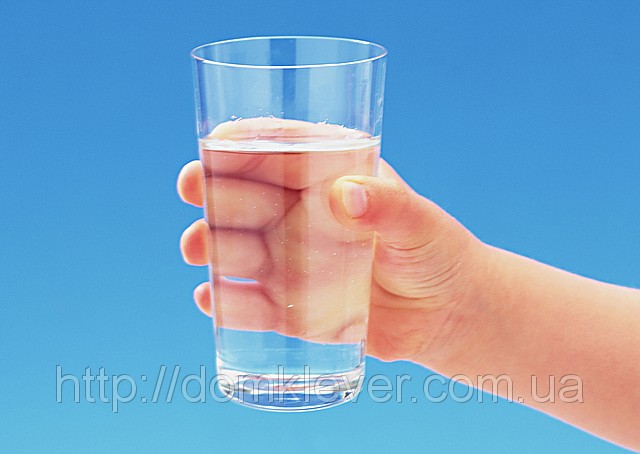 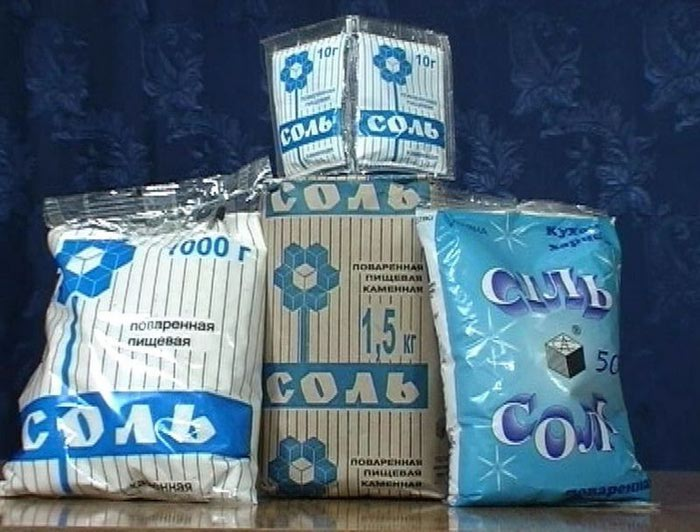 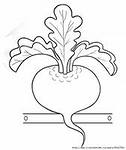 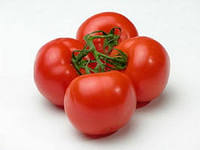 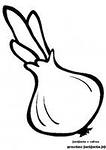 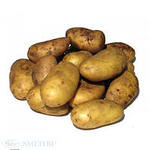 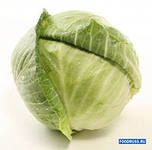 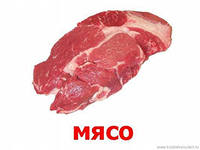 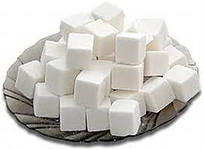 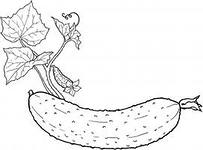 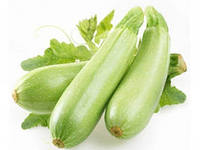 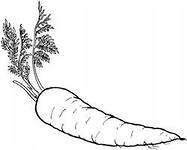 